Образовательная область «Познавательное развитие» (ФЭМП)Тема: « Дидактических игр по математике»Цель: Формировать элементарные  математические представления.Задачи
- развивать знания о геометрических фигурах
- совершенствовать мелкую моторику
- закреплять знания о названии цветов и форм
- развивать зрительное восприятие
-способствовать развитию мышления
- формировать терпение, усидчивость, аккуратность в работе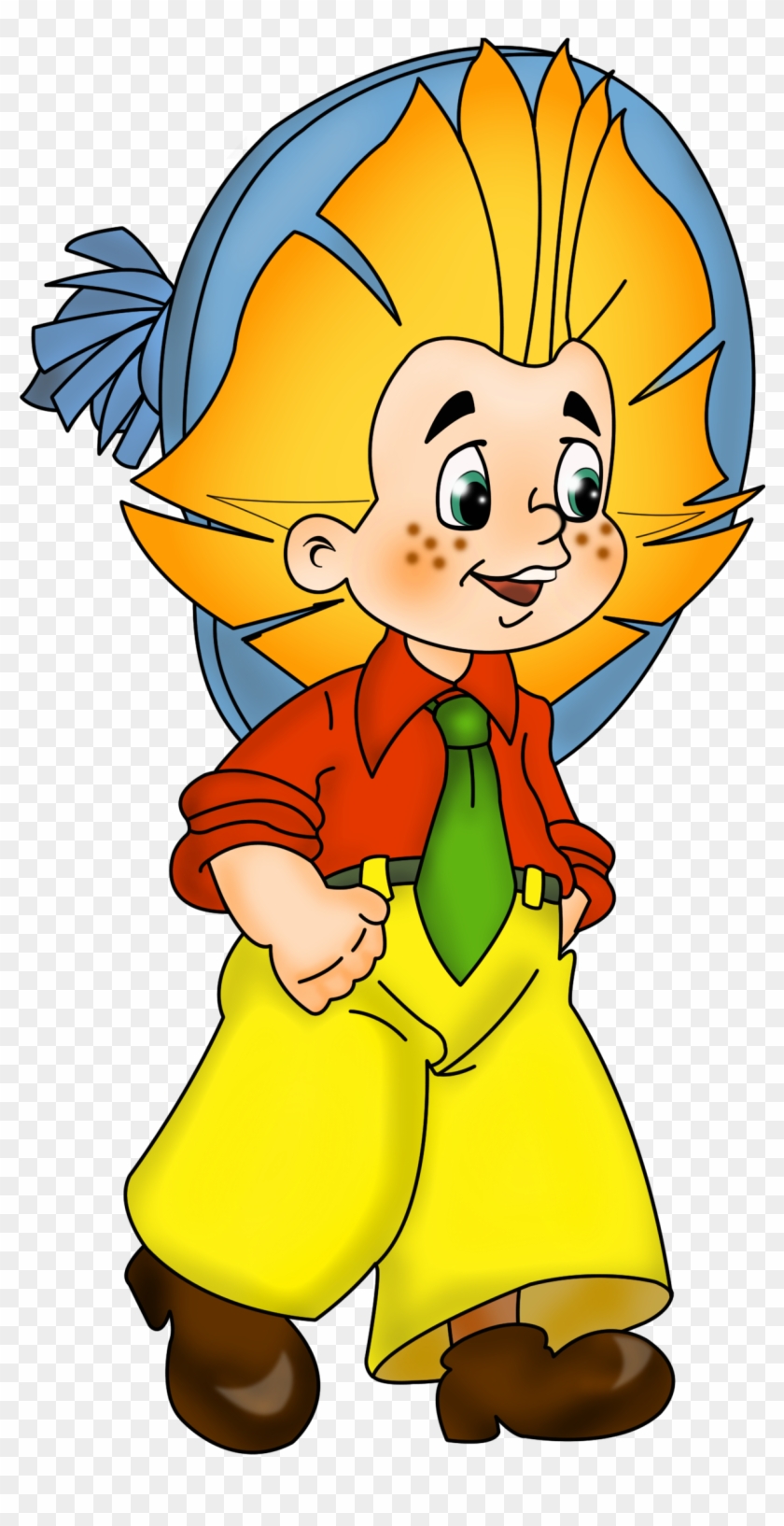 «Кто ходит в гости по утрам»Игра на составление множества из двух подмножеств, на закрепление понятии «один», «много», «ни одного»Необходимый инвентарь: сюжетные игрушки, кружочки двух цветов: красного и желтого.◈ Как играем: «Кто ходит в гости по утрам, тот поступает мудро, тарам-парам, тарам-парам, на то оно и утро». Поиграйте с игрушками, скажите, что к нам утром пришли гости и нужно угостить их яблоками (кружочками). На тарелке лежат яблоки: сколько их? (Много.) А гостей? (Мало.) Раздайте сначала желтые яблоки и спросите: «Сколько еще яблок осталось?» (Много.) «Каких?» (Красных.) Раздайте и их тоже. «Сколько яблок на тарелке?» (Ни одного не осталось.) «Сколько яблок дали каждому гостю? (По одному.) «Сколько желтых, красных яблок?» (Много). «Сколько всего яблок?» (Яблок много, среди них есть и красные, и желтые.)ПуговицыИгра закрепляет ужение сравнивать две группы предметовНеобходимый инвентарь: пуговицы разного цвета, размера и формы.◈ Как играем: у всех дома есть пуговицы. С их помощью можно придумать самые разные игры. Положить, например, вверх круглые пуговицы (они могут быть разного цвета и размера), а вниз под них — квадратные. Поровну ли их, каких больше, меньше? Или положить вверх красные круглые пуговицы, а вниз синие квадратные.Школа Мудрой СовыИгра учит соотносить количество предметов с их цифровым обозначениемНеобходимый инвентарь: карточки с цифрами, предметные картинки или игрушки, Мудрая Сова (игрушечная или нарисованная).◈ Как играем: скажите ребенку, что к вам в гости будет приходить Мудрая Сова. Сегодня она принесла картинки и к ним карточки с цифрами от 1 до 5. Покажите картинку, на которой нарисовано, например, четыре машинки. Пусть ребенок найдет карточку с цифрой «4». Аналогично обыграйте и остальные картинки. Справится ли ребенок сам, без помощи Совы? Похвалите его за старание.◈ Закрепляем: играем наоборот — вы показываете карточку с цифрой «3», а ребенок должен подать картинку, на которой нарисовано три яблока, и т. п. Меняйтесь ролями: ребенок показывает карточки с цифрами, а вы ищете нужную картинку. А может, ему поможет Мудрая Сова?Полезные стихиВ снег упал Сережка,А за ним Алешка,А за ним Иринка,А за ней Маринка.А потом упал Игнат.Сколько на снегу ребят?* * *Хозяйка однажды с базара пришла.Хозяйка с базара домой принесла:Картошку, капусту, морковку,Горох, петрушку и свеклу — ох!**(Сколько овощей принесла хозяйка?)* * *Дама сдавала в багажДиван, чемодан, саквояж,Картину, корзину, картонкуИ маленькую собачонку*(Сколько предметов дама сдавала в багаж?)* * *По утрам у Айболита,До обеденной поры,Лечат зубы:Зебры, зубры,Тигры, выдры и бобры.(Сколько разных зверей вылечил Айболит?)